Просјечна нето плата у јануару 1 217 КМУ 18 од 19 подручја (I 2023/I 2022) забиљежен номинални раст нето платеПросјечна мјесечна нето плата у Републици Српској исплаћена у јануару 2023. године износила је 1 217 КМ и у односу на децембар 2022. номинално je остала на истом нивоу, док је у односу на исти мјесец претходне године номинално већа за 16,8%. Просјечна мјесечна бруто плата износила је 1 845 КМ.Посматрано по подручјима, у јануару 2023. године највиша просјечна нето плата исплаћена је у подручју Информације и комуникације и износила је 1 651 КМ, а најнижа просјечна нето плата у јануару 2023. исплаћена је у подручју Пословање некретнинама, 909 КМ.У јануару 2023. године, у односу на јануар 2022, у 18 од 19 подручја забиљежен је номинални раст нето плате, од чега највише у подручјима Административне и помоћне услужне дјелатности 27,7%, Образовање 25,0% и Трговина на велико и на мало, поправка моторних возила и мотоцикала 23,2%. Номинално смањење нето плате забиљежено је једино у подручју Пословање некретнинама, 1,9%.Реални индекси нето плата ће бити објављени 1. марта 2023. године када и индекси потрошачких цијена за јануар.    		                KM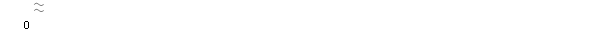 Графикон 1. Просјечна нето плата по мјесецимаПокривеност увоза извозом у јануару 2023. године 97,8%У јануару 2023. године остварен је извоз у вриједности од 410 милиона КМ, што је за 10,0% више него у јануару 2022. године, те увоз у вриједности од 419 милиона КМ, што је за 6,5% више него у јануару 2022. године, док је проценат покривености увоза извозом износио 97,8%.У погледу географске дистрибуције робне размјене Републикe Српскe са иностранством, у јануару 2023. године, највише се, од укупно оствареног извоза, извозило у Србију и то у вриједности од 58 милиона КМ (14,2%) и у Хрватску 56 милиона КМ (13,6%). У истом периоду, највише се, од укупно оствареног увоза, увозило из Италије и то у вриједности од 63 милионa КМ (15,1%) и из Србије, у вриједности од 61 милион КМ (14,6%).Посматрано по групама производа, у јануару 2023. године, највеће учешће у извозу остварује електрична енергија са 68 милиона КМ, што износи 16,5% од укупног извоза, док највеће учешће у увозу остварују нафтна уља и уља добијена од битуменозних минерала (осим сирових), са укупном вриједношћу од 31 милион КМ, што износи 7,4% од укупног увоза. Графикон 2. Извоз и увоз по мјесецима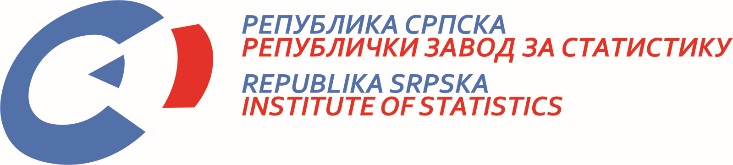            22. II 2023. Број  37/23 САОПШТЕЊЕ ЗА МЕДИЈЕ фебруар 2023.МАТЕРИЈАЛ ПРИПРЕМИЛИ: Статистика радаБиљана Глушацbiljana.glusac@rzs.rs.ba Статистика спољне трговине мр Сања Стојчевић Увалићsanja.stojcevic@rzs.rs.baСаопштење припремио одјсек за протоколарне пословеДарко Милуновић, директор Завода, главни уредникОгњен Игњић, руководилац одсјека Република Српска, Бања Лука, Владике Платона ббИздаје Републички завод за статистикуСаопштење је објављено на Интернету, на адреси: www.rzs.rs.baтел. +387 51 332 700; E-mail: stat@rzs.rs.baПриликом коришћења података обавезно навести извор